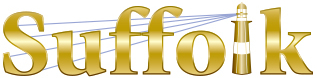 County Community College
Michael J. Grant Campus Academic AssemblyResolution 2021-02 [07]Approving A. A. Liberal Arts and Sciences: Humanities EmphasisCreative Writing/English OptionCurriculum Revision Proposal (AEG)Whereas the English faculty on all three campuses have submitted a curriculum revision proposal for A. A. Liberal Arts and Sciences: Humanities Emphasis - Creative Writing/English Option; andWhereas the proposed revisions align the program with the College’s Institutional Educational Goals and create the opportunity for Eastern Campus and Grant Campus to offer the Creative Writing option within their A. A. Liberal Arts and Sciences: Humanities Emphasis program; andWhereas the A. A. Liberal Arts and Sciences: Humanities Emphasis - Creative Writing/English Option Curriculum Revision Proposal has received the necessary multi-campus approvals; and Whereas the College Curriculum Committee approved the A. A. Liberal Arts and Sciences: Humanities Emphasis - Creative Writing/English Option Curriculum Revision Proposal on 03/25/2021 by a vote of [9-0-0]; therefore be itResolved that the Grant Campus Academic Assembly approves the A. A. Liberal Arts and Sciences: Humanities Emphasis - Creative Writing/English Option Curriculum Revision Proposal.	Passed [48-1-1] at March 30, 2021 Assembly meeting